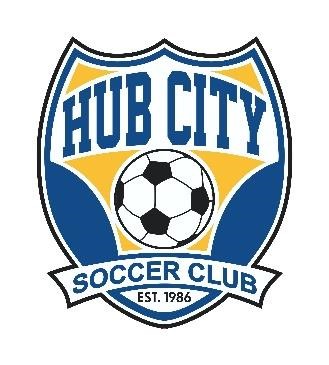 Board of Directors Meeting Agenda for October 24th, 2022 – 7:00pm Call Meeting to Order/Roll Call: Tom Hilsendeger, Laura Stockert, Jared Fischbach, Kari Zimney, Jeff Sahli, Jason Brunson, Dana StillmanVisitors: Isabela Polanco GarciaApproval of Previous MinutesPresident’s Report (Tom): N/ATreasurer’s Report (Jason): No sales tax on concessions; working on getting an accountant/bookkeeper for the clubExecutive Director Report (Dana): AGM will be held on November 14th at 7pm; four open BOD positions which include VP of Youth Rec, Treasurer, Equipment Manager and Fundraising Director; Huff contract was signed to complete the plywood project at Matchbox; HCSC to acquire the building permitDirector of Coaching Report (Merle): Laura motioned to continue the increase in coaches pay at $450 for a two day tournament and $550 for a three day tournament.  Jeff seconded the motion.  The vote was unanimous.Vice President – Competitive (Laura):  Winter competitive rates will remain at $179 per player which includes winter rec at no additional cost; winter competitive will include designated; working on communication to schools for Top SoccerVice President – Recreational (Josiah): Winter Youth League - $79 per player with a $10 discount for multiple childrenWinter Adult League – Looking at starting the end of November and going through February; discussed raising feesCommunications Director Report (Jared):  Lance and Jared have completed their “C” Coaching Licenses; there will be no ETT’s this fall/winter; Jared will work on updating the HCSC website to reflect current BOD members and their emails; Jared will add BOD meeting minutes to the websiteReferee Report (Tom):  N/ASponsorship Report:  currently working on obtaining sponsors for the winter competitive tournamentFundraising Report:  N/ATournament Report: BOD is reviewing the PC Dome Contract; Healthcare provider will be supplied by PCRecording Secretary (Kari): N/AEquipment Manager (Jeff):  Nets have been taken down from the goals at the complex; looking into purchasing options for winter goalsOld Business:  N/ANew Business: N/ANext Meeting:  TBD